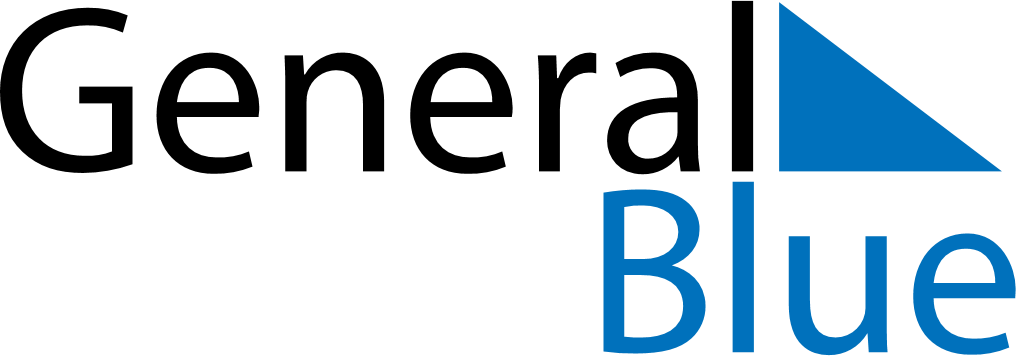 June 2024June 2024June 2024June 2024June 2024June 2024June 2024Koton-Karfe, Kogi, NigeriaKoton-Karfe, Kogi, NigeriaKoton-Karfe, Kogi, NigeriaKoton-Karfe, Kogi, NigeriaKoton-Karfe, Kogi, NigeriaKoton-Karfe, Kogi, NigeriaKoton-Karfe, Kogi, NigeriaSundayMondayMondayTuesdayWednesdayThursdayFridaySaturday1Sunrise: 6:13 AMSunset: 6:47 PMDaylight: 12 hours and 33 minutes.23345678Sunrise: 6:13 AMSunset: 6:47 PMDaylight: 12 hours and 33 minutes.Sunrise: 6:13 AMSunset: 6:48 PMDaylight: 12 hours and 34 minutes.Sunrise: 6:13 AMSunset: 6:48 PMDaylight: 12 hours and 34 minutes.Sunrise: 6:14 AMSunset: 6:48 PMDaylight: 12 hours and 34 minutes.Sunrise: 6:14 AMSunset: 6:48 PMDaylight: 12 hours and 34 minutes.Sunrise: 6:14 AMSunset: 6:48 PMDaylight: 12 hours and 34 minutes.Sunrise: 6:14 AMSunset: 6:49 PMDaylight: 12 hours and 34 minutes.Sunrise: 6:14 AMSunset: 6:49 PMDaylight: 12 hours and 34 minutes.910101112131415Sunrise: 6:14 AMSunset: 6:49 PMDaylight: 12 hours and 34 minutes.Sunrise: 6:14 AMSunset: 6:49 PMDaylight: 12 hours and 35 minutes.Sunrise: 6:14 AMSunset: 6:49 PMDaylight: 12 hours and 35 minutes.Sunrise: 6:14 AMSunset: 6:50 PMDaylight: 12 hours and 35 minutes.Sunrise: 6:15 AMSunset: 6:50 PMDaylight: 12 hours and 35 minutes.Sunrise: 6:15 AMSunset: 6:50 PMDaylight: 12 hours and 35 minutes.Sunrise: 6:15 AMSunset: 6:50 PMDaylight: 12 hours and 35 minutes.Sunrise: 6:15 AMSunset: 6:51 PMDaylight: 12 hours and 35 minutes.1617171819202122Sunrise: 6:15 AMSunset: 6:51 PMDaylight: 12 hours and 35 minutes.Sunrise: 6:15 AMSunset: 6:51 PMDaylight: 12 hours and 35 minutes.Sunrise: 6:15 AMSunset: 6:51 PMDaylight: 12 hours and 35 minutes.Sunrise: 6:16 AMSunset: 6:51 PMDaylight: 12 hours and 35 minutes.Sunrise: 6:16 AMSunset: 6:51 PMDaylight: 12 hours and 35 minutes.Sunrise: 6:16 AMSunset: 6:52 PMDaylight: 12 hours and 35 minutes.Sunrise: 6:16 AMSunset: 6:52 PMDaylight: 12 hours and 35 minutes.Sunrise: 6:17 AMSunset: 6:52 PMDaylight: 12 hours and 35 minutes.2324242526272829Sunrise: 6:17 AMSunset: 6:52 PMDaylight: 12 hours and 35 minutes.Sunrise: 6:17 AMSunset: 6:53 PMDaylight: 12 hours and 35 minutes.Sunrise: 6:17 AMSunset: 6:53 PMDaylight: 12 hours and 35 minutes.Sunrise: 6:17 AMSunset: 6:53 PMDaylight: 12 hours and 35 minutes.Sunrise: 6:17 AMSunset: 6:53 PMDaylight: 12 hours and 35 minutes.Sunrise: 6:18 AMSunset: 6:53 PMDaylight: 12 hours and 35 minutes.Sunrise: 6:18 AMSunset: 6:53 PMDaylight: 12 hours and 35 minutes.Sunrise: 6:18 AMSunset: 6:53 PMDaylight: 12 hours and 35 minutes.30Sunrise: 6:18 AMSunset: 6:54 PMDaylight: 12 hours and 35 minutes.